ΕΛΛΗΝΙΚΗ ΔΗΜΟΚΡΑΤΙΑ                      Αθήνα,       26/  5  /2021ΥΠΟΥΡΓΕΙΟ ΠΟΛΙΤΙΣΜΟΥ ΚΑΙ            Aρ. πρωτ. : ΟΔΑΠ/ΓΔ/ΔΕΟΛ/ΠΡΟΜ/ 5909            ΑΘΛΗΤΙΣΜΟΥΟΡΓΑΝΙΣΜΟΣ ΔΙΑΧΕΙΡΙΣΗΣ ΚΑΙ ΑΝΑΠΤΥΞΗΣ ΠΟΛΙΤΙΣΤΙΚΩΝ ΠΟΡΩΝ ΓΕΝΙΚΗ ΔΙΕΥΘΥΝΣΗΟ  ΟΡΓΑΝΙΣΜΟΣ ΔΙΑΧΕΙΡΙΣΗΣ ΚΑΙ ΑΝΑΠΤΥΞΗΣ ΠΟΛΙΤΙΣΤΙΚΩΝ ΠΟΡΩΝ(αναθέτουσα αρχή) πρόκειται να προβεί στην προμήθεια εξοπλισμού  πληροφορικής  μέχρι ποσού 24.800,00€  συμπεριλαμβανομένου ΦΠΑ. ΑΠΕΥΘΥΝΕΙ ανοικτή πρόσκληση προς όλους τους ενδιαφερόμενους για την υποβολή προσφοράς για την ανωτέρω προμήθεια.Παρακάτω παρουσιάζεται λεπτομερής πίνακας με τις τεχνικές προδιαγραφές και τις  ποσότητες ανά είδος.  ΠΙΝΑΚΑΣ 1. Αιτούμενη Προμήθεια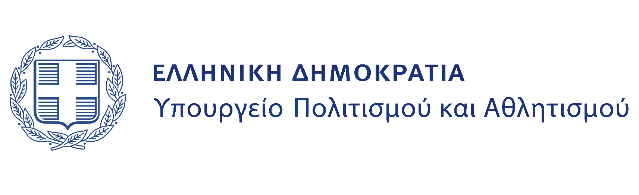 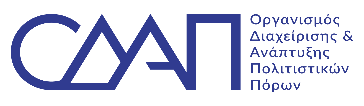 ΠΙΝΑΚΑΣ 2. Tεχνικές προδιαγραφές Η/ΥΠΙΝΑΚΑΣ 2. Τεχνικές προδιαγραφές Οθονών + Web CamerasΣτην προσφορά θα πρέπει να αναφέρονται ρητώς τα κάτωθι:Η οικονομική προσφορά θα πρέπει να αναφέρει αναλυτικά τιμές μονάδας για κάθε μία από τις κατηγορίες των προσφερόμενων προϊόντων και στην τελική τιμή να συμπεριλαμβάνεται και ο νόμιμος Φ.Π.Α. Το χρονικό διάστημα που απαιτείται για την πλήρη παράδοση της προμήθειας.Η ελάχιστη διάρκεια ισχύος των προσφορών ορίζεται στους δύο (2) μήνες από την ημέρα δημοσίευσης του παρόντος στην ιστοσελίδα www.tap.gr.Οι ενδιαφερόμενοι θα πρέπει να υποβάλλουν τις προσφορές τους  στην ηλεκτρονική Διεύθυνση tmima-promitheiwn@tap.gr έως και 31-5-2021, από τη δημοσίευση του παρόντος στην ιστοσελίδα www.tap.gr.Οι ενδιαφερόμενοι μπορούν να απευθύνουν τυχόν ερωτήματα που αφορούν τις παρούσες προδιαγραφές στην ηλεκτρονική διεύθυνση [tmima-promitheiwn@tap.gr] ή στο τηλ. 2103722500-593.Τέλος, σας γνωστοποιούμε ότι η πληρωμή από το Ταμείο μας γίνεται επί πιστώσει. ΔΙΕΥΘΥΝΣΗ  : ΕΣΩΤ. ΟΡΓΑΝΩΣΗΣ                           & ΛΕΙΤΟΥΡΓΙΑΣΤΜΗΜΑ         : ΠΡΟΜΗΘΕΙΩΝΤαχ. Δ/νση    : Ελευθ. Βενιζέλου 57Ταχ. Κώδ      : 105 64 Αθήνα	Τηλέφωνο     : 210-3722593e-mail            : tmima-romitheiwn@tap.grΠΡΟΣΚΛΗΣΗ ΕΚΔΗΛΩΣΗΣ ΕΝΔΙΑΦΕΡΟΝΤΟΣ ΓΙΑΓια την προμήθεια εξοπλισμού  πληροφορικής  μέχρι ποσού 24.800,00€  συμπεριλαμβανομένου ΦΠΑ. ΑΑΕΙΔΟΣΤΕΜΑΧΙΑ1.Η/Υ202.ΟΘΟΝΕΣ203.ΛΟΓΙΣΜΙΚΟ OFFICE204. WEB CAMERAS20Τεχνική ΠροδιαγραφήΕλάχιστη απαίτησηΕπεξεργαστήςAMD Ryzen 5, 3.6 Ghz ή ισοδύναμοςΜνήμη RAMDDR4. 8 GBΣκληρός Δίσκος240GB ή 256GB SSD, Sata III Οπτικό μέσοDVD-RWΚάρτα Δικτύου10/100/1000Τροφοδοτικό500WΚάρτα Γραφικών2GBΜητρική ΠλακέταΘύρες 2 X USB 2.0,2 Χ USB 3.0,  1 PCI Express 3.0 , HDMIΛειτουργικό Σύστημα MS WINDOWS 10 Pro GreekOfficeMS Office Home & Business 2019 GreekΠληκτρολόγιοΕνσύρματο, USBΠοντίκιEνσύρματο, USBΕγγύηση2 years on siteΤεχνική ΠροδιαγραφήΕλάχιστη απαίτησηΟθόνη 23,8’’ 1920 Χ 1080 , Ηχεία ,   HDMIWeb Camera1920 X 1080 30fpi, μικρόφωνο Ο ΠΡΟΪΣΤΑΜΕΝΟΣ ΤΗΣ ΓΕΝΙΚΗΣ                           ΔΙΕΥΘΥΝΣΗΣ                ΗΛΙΑΣ ΠΑΤΣΑΡΟΥΧΑΣ